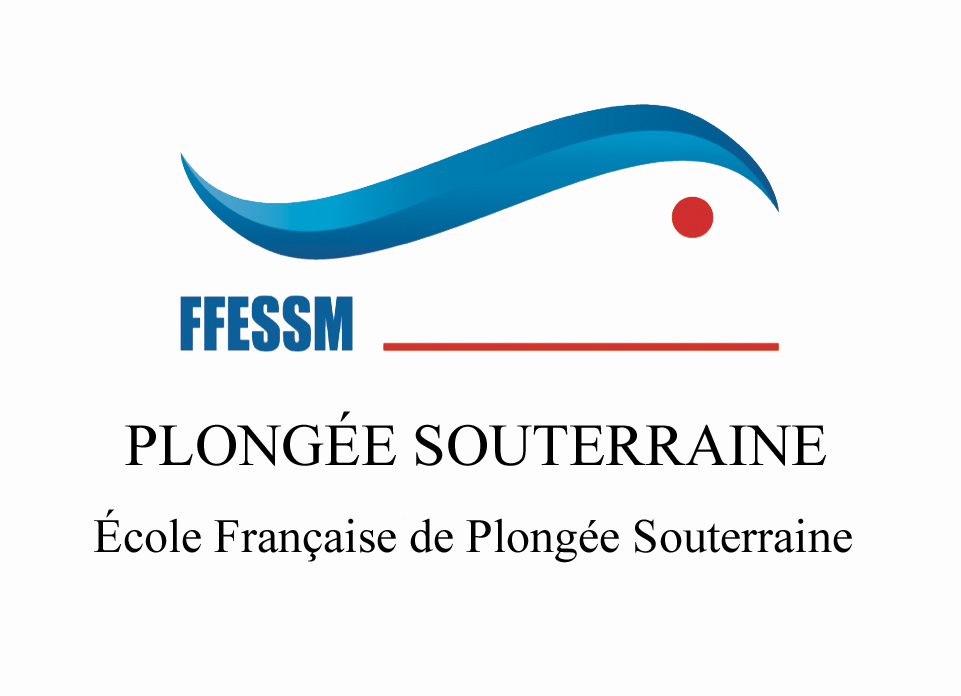 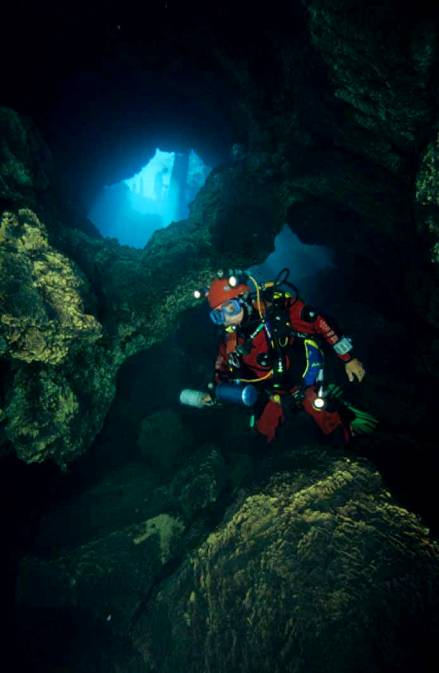 LIVRET PÉDAGOGIQUEFORMATEUR PLONGÉE SOUTERRAINE 1OBJECTIFS ET MODE D’EMPLOI	L’objectif de ce livret est de suivre le candidat dans sa progression et d’offrir aux Formateurs Plongée Souterraine 2 en charge de sa formation, un outil de suivi et de validation de l’acquisition des connaissances nécessaires.Déroulement de la formation	Le candidat doit participer à 3 étapes :Le stage initialLe stage en situationLe stage final avec examenLa durée cumulée de ces stages doit être d’au moins 3 jours. Le stage final doit être réalisé moins de neuf mois après le stage de mise en situation et moins de deux ans après le stage initial.Validation des connaissances	Les connaissances « savoir faire » et « savoir être » sont validées en Groupes de Compétence au cours des stages. Chaque stage doit permettre l’apprentissage d’un ensemble de connaissances "savoir faire" et "savoir être". Ces compétences propres à chaque stage doivent être validées pour que le candidat puisse accéder au niveau suivant.	L’ensemble des unités de valeur (UV) validées permet aux Formateurs Plongée Souterraine 2 encadrant les stages de :Valider chaque groupe de compétenceD’émettre un avis sur l’ensemble du stage.Composition du juryLe stage initial : un Formateur Plongée souterraine 2 Le stage en situation : un Formateur Plongée souterraine 2 Le stage final avec examen : deux Formateurs Plongée souterraine 2 RAPPEL : un stagiaire Formateur Plongée Souterraine 1 n’a aucune prérogative d’enseignement hormis celles prévues dans le groupe de compétence qu’il suit.DÉROULEMENT DU CURSUS.DOSSIER DE CANDIDATURE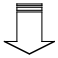 STAGE INITIALDurée 		: 1 journée minimum.Organisation 	: Stage sous la responsabilité du FPS2 organisateur. Contenu 	: le contenu comprend 2 Groupes de Compétences (GC 1 et 2)GC 1 	: Pédagogie générale adaptée à la plongée souterraine ; GC 2 	: Organisation fédérale de la plongée souterraine.STAGE EN SITUATIONDurée 		: 2 jours minimum.Organisation 	: Stage déclaré à la CNPS un mois à l’avance. Participation du candidat à l’encadrement d’un stage fédéral (découverte, initiation ou perfectionnement) en tant que stagiaire sous la responsabilité d’un Formateur Plongée Souterraine 2.Contenu 	: le contenu comprend 4 Groupes de Compétences (GC 3 à 6)GC 3 : Organisation d’une plongée souterraine dans le cadre d'une formation, GC 4 : Pédagogie préparatoire à la plongée souterraine en eau libre, GC 5 : Pédagogie pratique en plongée souterraine,  GC 6 : Transmission des connaissances en plongée souterraine STAGE FINALDurée 		: 1 journée.Organisation 	: Stage déclaré à la CNPS un mois à l’avance. Jury : 2 Formateurs Plongée Souterraine 2.Epreuves 	: 	1) encadrement d’une plongée souterraine dans le cadre d'une formation,		             2) transmission des connaissances théoriques.Pour être reçu, le candidat doit avoir la moyenne à chacune des deux épreuves.CONDITIONS DE CANDIDATUREEtre titulaire d’une licence en cours de validité, Etre âgé d’au moins 18 ans à la date de l’examen,Etre titulaire de l’Unité de Valeur Pédagogique commune aux commissions culturelles ou d’un brevet d’initiateur de club ou d’un titre ou diplôme admis en équivalence, Être titulaire du brevet de Plongeur Souterrain 3Présenter un certificat médical de non contre-indication à la pratique de la plongée subaquatique de moins d’un an (à la date de l’examen) délivré conformément à la législation en vigueur.Présenter un dossier de candidature (voir en annexe 2) auprès de la CNPS pour l'organisation du stage en situation.  La validation des conditions décrites dans ce dossier est assurée  par au moins deux Formateurs de Plongée Souterraine 2 STAGE INITIAL:GC 1 : PEDAGOGIE ADAPTEE A LA PLONGEE SOUTERRAINE :Les différentes formations : (stages FFESSM, pratique accompagnée, ....)Objectif pédagogique : découverte d’une activité fédérale spécifiqueacquisition des outils d'évaluation pour les UV des brevets PS1, PS2 et PS3découverte d’un environnement particulier et fragileConséquences sur le déroulement des plongées :avant : le briefing, la préparation, pendant : positionnement du cadre par rapport au stagiaire, intervention immédiate en présence d’un risque imminent, la progression pédagogique technique, les axes de progression, évaluation dans le cadre des brevets  après : débriefing par l’élève complément par le cadre et évaluation du degré de prise en compte, Report de l'évaluation sur les documents Points de surveillance : Environnement (conditions de plongée, prise en compte des éléments extérieurs comme la météo) Niveau technique requis et difficultés physique, physiologique,...Assistance : capacité à évaluer une situation et à avoir une réponse proportionnée, maîtrise technique, suivi et adaptation à l’évolution. Exposer dès le départ les principes ARA (Autonomie, Redondance, Adaptation).GC 2 : ORGANISATION DE LA PLONGEE SOUTERRAINE Buts de ce module :Positionner les différentes structures en place en FranceComprendre le contexte de la pratique et la réglementationLa Plongée Souterraine à la FFESSM :Organisation géographique : Clubs, Commissions départementales et régionales, Commission nationaleFonctionnement des commissions : Rôle, ReprésentativitéOrganisation de l’enseignement : Les différents niveaux de plongeurs et de cadres, prérogatives, conditions d'attribution, désignation.La Plongée Souterraine à la FFS et autres structures : L’EFPS, Autres (CMAS, Autres agences étrangères)Réglementation :Les textes réglementaires nationaux : Plongée en collectivité, Plongée aux mélanges autres que l’airLes règlements fédéraux (CNPS de la FFESSM) : Conseils pour la pratique, Plongées complexesOrganisation des secours.CONCLUSION DU STAGE INITIAL :  Le stagiaire doit connaître : 	les outils pédagogiques utiles pour la formation en plongée souterraine les outils d'évaluation des candidats Plongeurs Souterrainsles outils d’auto évaluation et d’auto formation.les axes de progrès pour les formations de plongeurs souterrains.l'environnement réglementaire et associatif de la plongée souterraine.STAGE EN SITUATIONGC 3 : Organisation d’une plongée souterraine dans le cadre d'une formation :Prises en compte des facteurs externes aux stagiaires :Conditions de plongée, niveau technique de la galerie, accessibilité, Moyens de secours prévus (O2, moyen de communication vers les secours …)Prise en comptes des facteurs propres au(x) stagiaire(s):Condition physique, appréhensions psychologiques, éventuelle expérienceNiveau technique, équipement et configurationEncadrement adapté au nombre d’élèves et à leur technique GC 4 : Pédagogie préparatoire à la plongée souterraine en eau libre :Avant la plongée : (préparation du site, briefing, équipement de l’élève,...)Pendant la plongée : (sécurité, suivi du briefing, corrections techniques immédiates, ...)Après la plongée : (déséquipement, débriefing, axes majeurs à améliorer, impressions de l’élève, information du livret de suivi, ....)GC 5 : Pédagogie pratique en plongée souterraine :Avant la plongée : (organisation sur le site, briefing de détail du déroulement de la plongée, contrôle de l’équipement de l’élève,....)Pendant la plongée : (position de l’élève initiateur par rapport à l’élève, interventions de correction immédiates, adaptation à la situation,....)Après la plongée : (déséquipement, débriefing, .....)GC 6 : Transmission des connaissances en plongée souterraine Connaissance des programmes de formation des plongeurs souterrains compréhension des objectifs.Connaissance des techniques pédagogiques (théoriques, pratiques, préparatoires)Utilisation d’outils pédagogiques.CONCLUSION DU STAGE EN SITUATION :Les compétences techniques du futur cadre doivent êtres vérifiées au travers des gestes techniques enseignés en stage (corrections par le Formateur Plongée Souterraine lors de préparation ou de débriefings de plongées, ....) Les autres compétences (théoriques, pédagogiques, ...) sont vérifiées tout au long des différentes phases de ce stage et doivent permettre de contrôler que les différentes connaissances enseignées sont bien acquises.Pendant les échanges entre le futur cadre et l’élève  le Formateur Plongée Souterraine n’intervient que pour amener des compléments ou des actions justifiées par la mise en danger du futur cadre ou de l’élève.STAGE FINAL EPREUVES: ENCADREMENT D'UNE PLONGÉE SOUTERRAINE DANS LE CADRE D'UNE FORMATION.TRANSMISSION DE CONNAISSANCES THEORIQUES.Pour être reçu, le candidat doit avoir la moyenne à chacune des deux  épreuves. Ces deux épreuves constituent des thèmes de réflexion que les FPS2  utiliseront pour proposer des sujets aux candidats. Concernant l’épreuve 1 : Épreuve pratique ou le candidat est placé dans la situation d’un cadre en plongée souterraine proposant une formation. Concernant l’épreuve 2 :Le candidat est chargé de prodiguer un cours théorique. Le Jury organise cette épreuve suivant les modalités de son choix.TABLEAU DE VALIDATION DES COMPÉTENCESLIVRET FPS1  N°                  					de :   STAGE INITIAL: Date : ...........................................                                   Lieu : ................................................FPS2/INPS :     Nom : ...........................................                              Prénom : ...............................................N° de Brevet:.............................................                      N° de licence : ...............................................STAGE EN SITUATION: Date :   ......................................  	                           Lieu : ............................................FPS2/INPS :      Nom : ........................................   	    	         Prénom :............................................ N° de Brevet :.........................................                          N° de licence : ..........................................(*) Rayer la mention inutileTABLEAU DE VALIDATION DES COMPÉTENCESLIVRET FPS1  N°                                                          de :   STAGE FINAL : Date :............................................                                       Lieu  : ……………………….......Formateur  Plongée Souterraine 2  (1):  Nom : ...................................................                                             Prénom :...........................................N° de Brevet : ........................................                                   N° de licence : ....................................Formateur  Plongée Souterraine 2 (2)Nom : .......................................................                                        Prénom : ............................................N° de Brevet : ..........................................                                N° de licence : .....................................( * Toute note inférieure à 10 est éliminatoire)LISTE DES ANNEXES :PREROGATIVES DES CADRES EN PLONGEE SOUTERRAINE DOSSIER DE CANDIDATURE DU FORMATEUR PLONGÉE SOUTERRAINE 1.ANNEXE 1PREROGATIVES DES CADRES EN PLONGEE SOUTERRAINEPrérogatives pour l’encadrement des formationsun Formateur Plongée Souterraine 2  ou un Formateur Plongée Souterraine 1  pour un élève plongeur.un FPS2 +  1 élève FPS1 + 1 élève plongeur.un cadre + 2 élève au moins PS1ANNEXE 2 DOSSIER DE CANDIDATUREFORMATEUR PLONGÉE SOUTERRAINE 1NOM    :  PRENOM :  ADRESSE : CODE POSTAL :                               VILLE :  DATE ET LIEU DE NAISSANCE :   Tél. :                         PORTABLE : E- mail  :    N° de LICENCE :  NOM DU CLUB :                                                       N° du CLUB : Détail des Brevets de plongeur(*) ObligatoireEXPERIENCE PRATIQUE EXPERIENCE EN SPELEOLOGIE :Date de début de la Pratique :   Nombre de cavités explorées :Autonomie en progression :        	□ non  	           □ un peu 	           □ oui   (1)Techniques d’équipement : 	            □ non  	           □ un peu 	           □ oui   (1)		(1) biffer Listes des 5 courses les plus significatives de votre expérience Rappel des conditions de candidature :Etre titulaire de la licence en cours de validitéEtre âgé de 18 ans à la date de l’examenEtre titulaire du Brevet de Plongeur Souterrain 3Etre titulaire de l’unité de valeur pédagogique commune aux commissions culturelles ou du brevet d’initiateur de club ou d’un titre ou diplôme admis en équivalencePrésenter un certificat médical de non contre-indication à la pratique de la plongée subaquatique de moins d’un an (à la date de l’examen) délivré conformément à la législation fédérale en vigueurAvoir effectué 40 plongées souterraines dans 10 cavités de caractéristiques différentesPrésenter ce dossier de candidature et son annexe 1A (liste des 10 plongées les plus marquantes en plongée souterraine) au délégué du Collège des Instructeurs Nationaux de Plongée Souterraine après avoir été validé par deux Formateurs de plongée souterraine 2 au plus tard à la déclaration du stage en situation.Annexe au dossier de candidature                                NOM du candidat :LISTE DES 10 PLONGEES SOUTERRAINES LES PLUS SIGNIFICATIVES DE VOTRE EXPÉRIENCEVALIDATION DU DOSSIERFPS2  (1)Nom  :         		 	                                    Prénom : N° de Brevet :                                                       N° de licence  :  FPS2 (2)Nom  :             			                                    Prénom : N° de Brevet :                                                         N° de licence :   (*  Rayer la mention inutile )Un seul non repousse l’étude de la validation à une date ultérieureGroupe de CompétencesContenuValidationGC 1 :Pédagogie générale adaptée à la plongée souterraineOui / Non (*)GC 2 :Organisation fédérale de la plongée souterraineOui / Non (*)N° du GCContenuValidationGC 3 :Organisation d’une plongée souterraine dans le cadre d'une formation Oui / Non (*)GC 4 :Pédagogie préparatoire à la plongée souterraine en eau libre,Oui / Non (*)GC 5 :Pédagogie pratique en plongée souterraine,Oui / Non (*)GC 6Transmission des connaissances en plongée souterraineOui / Non (*)EpreuvesNote (sur 20)*ENCADREMENT D'UNE PLONGÉE SOUTERRAINE DANS LE CADRE D'UNE FORMATION TRANSMISSION DES CONNAISSANCES THEORIQUES Signature Tampon FPS2  (1) Signature Tampon FPS2  (2)NIVEAUPREROGATIVESFPS1    stagiaire Aucune prérogative particulièreFormateur Plongée Souterraine 1Définition :formateur de PS1, de PS2  et de PS3valide le niveau PS1 et les compétences du PS2 et PS3Contraintes :encadrement de deux élèves plongeurs maximum en immersion, un en découverteformation dans la zone 2FPS2  stagiaireIdentiques à celles du formateur de plongée souterraine 1Formateur Plongée Souterraine 2Définition :formateur de FPS1valide les niveaux PS1, PS2, PS3, FPS1responsable pédagogique qui supervise les FPS2 stagiairesresponsable technique de stagesContraintes :encadrement de deux élèves plongeurs maximum en immersion, un en découverteencadrement d’un élève cadre en présence de deux élèves plongeurs maximumformation dans la zone 3Instructeur National de Plongée SouterraineDéfinition :formateur de cadres (FPS1 et FPS2).valide les niveaux PS1, PS2, PS3, FPS1, FPS2responsable de la veille et de la recherche en matière d’enseignement de la plongée souterraineresponsable technique de stagesContraintes :encadrement de deux élèves plongeurs maximum en immersion, un en découverteencadrement d’un élève cadre en présence de deux élèves plongeurs maximumformation dans la zone 3FormationDurée (jours)Directeur de stageCadresCadres stagiairesRemarquesDécouverte1FPS2FPS1FPS1/FPS2 en formation en situation(1)Initiation2FPS2FPS1FPS1/FPS2 en formation en situation(1) ou (2)Perfectionnement≥ 2FPS2FPS1FPS1/FPS2 en formation en situation (1) ou (2) ou (3)BrevetOui/NonAnnée ObtentionN° du BrevetRemarquesNiveau IIIAutres BrevetsPrécisez :natureUVP ou E1 *PS3 *Nitrox confirmé Nom de la CavitéDénivelé effectuéDéveloppement effectuéTemps passé sous terreButNom de la cavitéLieuDateNature de la plongée : visite ou explo.Type: fond de trou, post-siphonCaractéristiques de la plongéeCaractéristiques de la plongéeCaractéristiques de la plongéeCaractéristiques de la plongéeCaractéristiques de la plongéeParticularités de la plongéeParticularités de la plongéeParticularités de la plongéeParticularités de la plongéeNom de la cavitéLieuDateNature de la plongée : visite ou explo.Type: fond de trou, post-siphonLongu. maxi.noyéeLongu.totale atteinteProfond maxi atteinteDurée totale immersionDurée maxi. explo.Visi.allerVisiretourétroitcourantPré-requisValidation FPS2  (1)Validation FPS2   (2)Conditions administratives(Age, diplômes, Certificat médical, etc.)Oui / Non Oui / Non (*)PlongéeOui / Non Oui / Non (*)SpéléologieOui / Non Oui / Non (*)Plongée SouterraineOui / NonOui / Non (*)PédagogieOui / NonOui / Non (*)Date de l’examen du dossierSignatures